Obec Zlončice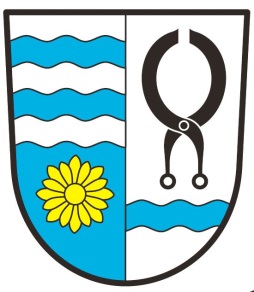 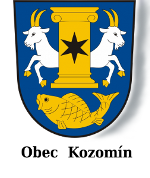 Kulturní a sociální komise obcí Kozomín a ZlončiceVás informují a nabízí možnostúčastnit senákupního zájezdu do POLSKA Kudowa Zdroj (tržnice)Termín zájezdu:   20.10.2017 (pátek)Odjezd:                  Kozomín, místní hostinec v 7:00 hodpřestávky:             pouze na WCOdjezd z Polska:   ve 14.00 hod, přibližný návrat v 17-18 hodCena zájezdu:       Kč  250,-občané Kozomína a Zlončic s trvalým pobytem v obcích obdrží zálohu zpět v případě, že se zájezdu účastnípro ostatní účastníky platí cena Kč 250,-UPOZORŇUJEME: s sebou občanský průkazV případě zájmu/dotazů kontaktujte zástupce sociální komise obce p. Doležalovou Pavlu,na tel.č. 737 649 451, případně využijte e-mail: sekretarka@kozomin.cz 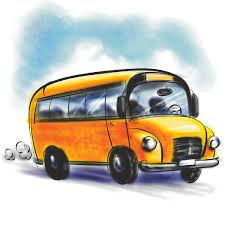 Přihlášky přijímáme nejpozději do 29.9.2017, přednost mají občané z Kozomína a Zlončic.